MINISTÉRIO DA EDUCAÇÃO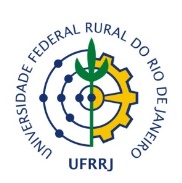 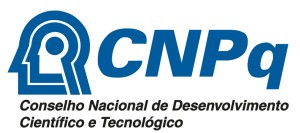 UNIVERSIDADE FEDERAL RURAL DO RIO DE JANEIROPROPPG – PRÓ-REITORIA DE PESQUISA E PÓS-GRADUAÇÃONAAP – NÚCLEO DE APOIO A ADMINISTRAÇÃO E PESQUISAPrograma Institucional de Bolsas de Iniciação em Desenvolvimento Tecnológicoe Inovação – PIBITIEdital N.º 002 de 28 de março de 2019RECURSOGrande Área: Nome do Professor: CPF:E-mail:Título do Projeto: Observações:O professor deverá remeter este documento preenchido para o e-mail naapufrrj@gmail.br, em formato “pdf” no prazo definido em edital, indicando os pontos de discordância devidamente substanciados; Recursos remetidos fora do prazo ou que não obedeçam ao template fornecido não serão julgados;Cada recurso será encaminhado, para apreciação e julgamento, à Coordenadora do Comitê Institucional de Iniciação em Desenvolvimento Tecnológico e Inovação. A decisão tomada por esse Comitê Institucional é considerada final e soberana, de acordo com o item 3.5.4 da RN 17/2006, que normatiza nacionalmente os Programas PIBITI.As respostas aos recursos serão enviadas pela equipe NAAP exclusivamente por e-mail apenas após o prazo final de interposição de recursos.Descrição da solicitação – Até 2.000 caracteres (com espaços):